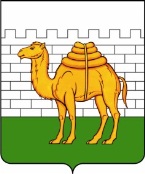 УПРАВЛЕНИЕ ПО ДЕЛАМ МОЛОДЕЖИ АДМИНИСТРАЦИИ ГОРОДА ЧЕЛЯБИНСКАЦентр профилактического сопровождения«КОМПАС». Челябинск, ул. Переселенческий пункт, д. 10         тел./факс: (351) 261-44-95, e-mail: centr@kompas-chel.ruОКПО 99218224, ОГРН 1067451085690, ИНН/ КПП 7451241668/ 745101001Запрос о предоставленииценовой информацииУважаемый руководитель!Муниципальное бюджетное учреждение «Центр профилактического сопровождения «КОМПАС» г. Челябинска просит предоставить ценовую информацию (коммерческое предложение) на право заключения контракта с единственным поставщиком на поставку канцелярских товаров, в соответствии с нуждами учреждения (Приложение №1) по адресу: г. Челябинск, ул. Переселенческий пункт, 10 для установления начальной максимальной цены контракта.Продукция должна быть надлежащего качества соответствовать обычно принятым нормам. Товар должен быть новым, не бывшим в употреблении, не просроченнымПоставка продукции осуществляется в упаковке, обеспечивающей ее сохранность. Упаковка должна предохранять продукцию от порчи во время транспортировки, перегрузки и хранения в необходимых условиях.Поставка продукции осуществляется силами Исполнителя по адресу: РФ,                              г. Челябинск, ул. Переселенческий пункт, 10Срок поставки товара: в течение 10 дней с момента подписания сторонами контракта.Оплата за поставленный товар производиться Заказчиком в течение 10 рабочих дней с момента поставки товара и подписания Сторонами товарной накладной.Настоящий запрос не является извещением о проведении закупки, офертой или публичной офертой и не влечет возникновения никаких обязанностей у Заказчика.Уведомляем вас, что из вашего ответа на запрос должны однозначно определяться цена единицы  продукции и общая цена договора на условиях, указанных в запросе, срок действия предлагаемой цены, расчет такой цены с целью предупреждения намеренного завышения или занижения цен товаров, работ, услуг.Предполагаемый срок закупки: февраль 2023 г.Адрес направления предложения (удобными видами связи): адрес электронной почты ku_kompas@mail.ru, факс: 8(351)261-44-95, почтовым письмом: 454091                                  г. Челябинск, ул. Переселенческий пункт, д.10 и лично (в рабочее время учреждения, пн-чт 8.30-17.30, пт -8.30-16.15), а также в электронном виде через портал поставщиков Южного Урала.Срок направления предложения: 30.01.2023 до 17.00Контрактный управляющий						Эзау К.ИПриложение №1Техническое заданиеКонтрактный управляющий	Эзау К.И.Руководителю Наименование товарахарактеристики товараедин. изм.кол-во1Блок самоклеящийсяНе менее 400 листов в блоке, фигурный, самоклеящийся, не менее 5 цветов (неоновые)шт22Набор маркеров для флипчартов Не менее 3 шт. в наборенабор33БумагаБумага с техническими параметрами: категория качества А+,146% формат А4, плотность не менее 80 г/м2, 500 л в пачке. Упаковка должна быть индивидуальной, обеспечивающую ее герметичность и не допускающую изменения уровня влажности бумаги.пачек	24Бумага (фотобумага)Бумага: категория качества А+, формат А4, плотность не менее 120 г/м2, матовая, 100 л в пачке. Упаковка должна быть индивидуальной, обеспечивающую ее герметичность и не допускающую изменения уровня влажности бумаги. пачек3